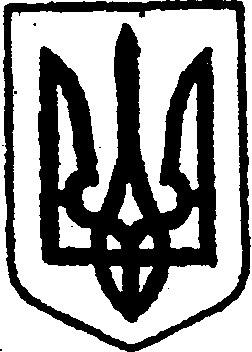 КИЇВСЬКА ОБЛАСТЬТЕТІЇВСЬКА МІСЬКА РАДАVІІІ СКЛИКАННЯДВАДЦЯТЬ ЧЕТВЕРТА  СЕСІЯперше пленарне засідання  РІШЕННЯ      22  грудня 2023 року                                                              №   1097 - 24 - VIIІПро затвердження Програми забезпечення безпеки громадян шляхом виправлення засуджених та запобігання вчинення ними повторних злочинів на території Тетіївської міської територіальної громади  на 2024-2026 рокиВідповідно до статті 26 Закону України «Про місцеве самоврядування в Україні», Закону України «Про пробацію», «Про Державну кримінально-виконавчу службу України» та для забезпечення ефективної реалізації державної політики у сфері пробації шляхом розроблення та здійснення комплексу заходів,  спрямованих на усунення причин та умов вчинення суб'єктами пробації повторних кримінальних правопорушень, а також налагодження дієвої співпраці Білоцерківського РВ       № 4 філії Державної установи «Центр пробації» у м. Києві та Київській області та Тетіївської міської територіальної громади у зазначеній сфері, Тетіївська міська рада ВИРІШИЛА:Затвердити Програму забезпечення безпеки громадян шляхом виправлення засуджених та запобігання вчинення ними повторних злочинів на території Тетіївської міської територіальної громади  на 2024-2026 роки (Додається).Управлінню фінансів Тетіївської міської ради передбачити кошти на виконання Програми.Контроль за виконанням рішення покласти на постійну депутатську комісію з питань торгівлі, житлово-комунального господарства, побутового обслуговування, громадського харчування, управління комунальною власністю, благоустрою, транспорту, зв`язку (голова комісії – Фармагей В.В.), на постійну депутатську комісію з питань  планування, бюджету, фінансів та соціально-економічного розвитку (голова комісії – Кирилюк А.В.) та першого заступника міського голови Кизимишина В.Й.Міський  голова                                         		Богдан БАЛАГУРА                      Додатокдо рішення першого пленарного засідання двадцять четвертої сесії Тетіївської міської ради VIII cкликання                                                                                    22.12.2023  № 1197  - 24 - VIIІ	Програма забезпечення безпеки громадян шляхом виправлення засуджених та запобігання вчинення ними повторних злочинів на території Тетіївської міської територіальної громади  на 2024-2026 роки1. Мета Програми Забезпечення ефективної реалізації державної політики у сфері пробації шляхом розроблення та здійснення комплексу заходів, спрямованих на усунення причин та умов вчинення суб'єктами пробації повторних кримінальних правопорушень, а також налагодження дієвої співпраці Білоцерківського РВ       № 4 філії Державної установи «Центр пробації» у м. Києві та Київській області та Тетіївської об'єднаної територіальної громади Київської області у зазначеній сфері. 2. Основні завдання ПрограмиПідвищення якості роботи працівників Білоцерківського РВ № 4 філії Державної установи «Центр пробації» у м. Києві та Київській області щодо забезпечення безпеки громадян шляхом виправлення засуджених та запобігання вчинення ними повторних злочинів. Створення належних умов праці персоналу Білоцерківського РВ № 4 філії Державної установи «Центр пробації» у м. Києві та Київській області, та належних умов для суб'єктів пробації під час перебування на обліку та проведення з ними відповідної профілактичної роботи.3. Визначення проблем, на розв'язання яких спрямована програмаВерховною Радою України 5 лютого 2015 року прийнято Закон України „Про пробацію”, який набрав чинності 27 лютого 2015 року та вступив у дію 27 серпня 2015 року.Відповідно до Закону метою пробації є забезпечення безпеки суспільства шляхом виправлення засуджених, запобігання вчиненню ними повторних кримінальних правопорушень та забезпечення суду інформацією, що характеризує обвинувачених, з метою прийняття судом рішення про міру їхньої відповідальності. Підрозділ пробації в місті Тетієві створений на базі Володарського міжрайонного відділу кримінально-виконавчої інспекції  відділу ДПтС України в м. Києві та Київській області, та називається Білоцерківський РВ № 4 філії Державної установи «Центр пробації» у м. Києві та Київській області.Штатна чисельність співробітників Білоцерківського РВ № 4 філії Державної установи «Центр пробації» у м. Києві та Київській області складає 5 працівників.На даний час Білоцерківський районний відділ № 4 філії ДУ «Центр пробації» у м. Києві та Київській області розміщується в приміщенні за адресою: м. Тетіїв, вул. Я. Острозького, 10 Окремо потребує вирішення питання щодо забезпечення працівників пробації офісними меблями,  канцелярським приладдям.4. Основні заходи, передбачені програмою забезпечення безпеки громадян шляхом виправлення засуджених та запобігання вчинення ними повторних злочинів на території Тетіївської ОТГ на 2024-2026 роки покликані покращити матеріально-технічне забезпечення Білоцерківського РВ № 4 філії Державної установи «Центр пробації» у м. Києві та Київській області:4.1. З метою покращення матеріально-технічного забезпечення працівників Білоцерківського РВ №4  філії Державної установи «Центр пробації» у м. Києві та Київській області передбачити видатки для придбання офісних меблів, канцелярських товарів та поштових марок.Виконавець: виконавчий комітет Тетіївської міської радиТермін: 2024 – 2026 роки5. Заходи, передбачені програмою забезпечення безпеки громадян шляхом виправлення засуджених та запобігання вчинення ними повторних злочинів на території Тетіївської ОТГ  на 2024-2026 роки покликані на досягнення мети та завдань Програми.5.1. Забезпечити соціальний супровід, контроль за виконанням обов’язків призначених засудженим судом та проведення індивідуально-профілактичної роботи з особами, які звільнені від відбування покарання з випробуванням та особами, які засуджені до покарань, не пов’язаних з позбавленням волі з метою недопущення вчинення даною категорією осіб повторних злочинів та правопорушень. Виконавець: Білоцерківський РВ № 4 філії Державної установи «Центр пробації» у м. Києві та Київській області Термін: 2024 – 2026 роки5.2. Забезпечити соціально-виховну роботу з неповнолітніми засудженими до покарань, не пов’язаних з позбавленням волі, здійснювати заходи забезпечення їх нормального фізичного і психічного розвитку, профілактику агресивної поведінки, мотивацію позитивних змін особистості, поліпшення соціальних стосунків.Виконавці: Білоцерківський РВ № 4 філії Державної установи «Центр пробації» у м. Києві та Київській області,Термін: 2024 – 2026 роки5.3. Здійснювати роз'яснювальні та освітньо-виховні заходи в загальноосвітніх закладах міста Тетієва та Білоцерківського району із залученням фахівців з тематики профілактики протиправної поведінки.Виконавець: Білоцерківський РВ № 4 філії Державної установи «Центр пробації» у м. Києві та Київській області,Термін: 2024 – 2026 роки5.4. Здійснювати виконання вимог чинного законодавства при складанні досудової доповіді та забезпечення суду формалізованою інформацією, що характеризує обвинуваченого, з метою прийняття судом рішення про міру його відповідальності.Виконавець: Білоцерківський РВ № 4 філії Державної установи «Центр пробації» у м. Києві та Київській областіТермін: 2024 – 2026 роки5.5. Здійснювати виконання пробаційних програм відносно осіб, звільнених від відбування покарання з випробуванням, що передбачає комплекс заходів, спрямованих на корекцію соціальної поведінки або її окремих проявів, формування соціально сприятливих змін особистості та проводити програми психологічної корекції та програми соціальної адаптації, спрямовані на усунення негативних факторів, що впливали та можуть в подальшому впливати на поведінку правопорушника.Виконавець: Білоцерківський РВ № 4 філії Державної установи «Центр пробації» у м. Києві та Київській областіТермін: 2024 – 2026 роки5.6. Проводити спільні заходи у сфері соціальної підтримки осіб, засуджених до покарання, не пов'язаних з позбавлення волі шляхом розширення доступу до інформації про права та обов'язки у сфері реалізації права на працю, соціальний захист, можливості та послуги державних органів та установ. Виконавці: Білоцерківський РВ № 4 філії Державної установи «Центр пробації» у м. Києві та Київській області, філія Київського обласного центру зайнятостіТермін: 2024 – 2026 роки5.7. Проводити комплекс заходів, спрямованих на підвищення правової свідомості громадян, захисту конституційних прав, свобод та інтересів громадян шляхом надання безоплатної правової допомоги особам, які засуджені, до покарань не пов'язаних з позбавлення волі та створення дистанційного пункту прийому клієнтів пробації працівниками центру з надання безоплатної вторинної правової допомоги на базі Білоцерківського районного відділу № 4 філії Державної установи «Центр пробації» в м. Києві та Київській області.Виконавці: Білоцерківський РВ № 4 філії Державної установи «Центр пробації» у м. Києві та Київській області, Тетіївський місцевий центр з надання безоплатної вторинної правової допомоги. 5.8. Реалізація заходів державної політики та надання допомоги особам, які засуджені, до покарань не пов'язаних з позбавлення волі з метою запобігання впливу на них криміногенних факторів, скоєння рецидивних злочинів та пристосування їх до умов соціального середовища.Виконавці: Білоцерківський РВ № 4 філії Державної установи «Центр пробації» в м. Києві та Київській областіТермін: 2024 – 2026 роки6. Фінансування заходів для виконання ПрограмиРеалізація Програми забезпечується шляхом пріоритетного фінансування визначених заходів з місцевого бюджету та інших джерел не заборонених законом. Це дозволить протягом 3 років здійснити уповноваженим органом з питань пробації, органами виконавчої влади та місцевого самоврядування комплекс узгоджених заходів щодо профілактики повторних кримінальних правопорушень суб'єктами пробації та усунення причин, що зумовили їх вчинення, створити в місті сприятливі умови для виправлення суб'єктів пробації та забезпечити безпеку громадян, підвищити авторитет уповноваженого органу з питань пробації серед населення.Розрахунок потреби коштів для реалізації заходів, передбачених Програмою забезпечення безпеки громадян шляхом виправлення засуджених та запобігання вчинення ними повторних злочинів на території міста Тетієва та Білоцерківського району на 2024-2026 роки додається.Обсяги видатків на реалізацію заходів, визначених Програмою, підлягають щорічному коригуванню відповідно до затверджених показників на кожний рік. Органи місцевого самоврядування самостійно визначають обсяг коштів, що можуть бути виділені з місцевих бюджетів для реалізації заходів, визначених Програмою.7. Очікувані результатиВиконання Програми дасть змогу:- створення нормальних умов роботи для фахівців уповноваженого органу з питань пробації;- створення ефективної системи пробації за для виконання завдань передбачених Законом України «Про пробацію»;- створення сприятливих умов для профілактики повторної злочинності серед осіб, засуджених до покарань не пов'язаних з позбавлення волі та звільнених від відбування покарання з випробуванням;- зменшення кількості повторних кримінальних правопорушень особами, засудженими до покарань не пов'язаних з позбавлення волі та звільнених від відбування покарання з випробуванням;- створення системи ресоціалізації осіб, які звільнені з місць позбавлення або обмеження волі, їх працевлаштування та пристосування їх до умов соціального середовища.8. Контроль за ходом виконанням ПрограмиБезпосередній контроль за ходом виконання заходів і завдань Програми здійснює Білоцерківський РВ № 4 філії Державної установи  «Центр пробації» у м. Києві та Київській області, цільовим та ефективним використанням коштів – Тетіївська міська рада Київської області.     Секретар міської ради                                                 Наталія ІВАНЮТАДодаток 1 до ПрограмиКОМПЛЕКСНА ПРОГРАМА ЗАБЕЗПЕЧЕННЯ БЕЗПЕКИ ГРОМАДЯН ШЛЯХОМ ВИПРАВЛЕННЯ ЗАСУДЖЕНИХ ТА ЗАПОБІГАННЯ ВЧИНЕННЯ НИМИ ПОВТОРНИХ ЗЛОЧИНІВ НА ТЕРИТОРІЇ ТЕТІЇВСЬКОЇ ОТГ КИЇВСЬКОЇ ОБЛАСТІ  НА 2024-2026 РОКИПаспорт ПрограмиСекретар міської ради 	Наталія ІВАНЮТАДодаток 2 до Програми                        Секретар міської ради 	       Наталія ІВАНЮТА 1.Ініціатор розроблення Програмифілія Державної установи «Центр пробації» у м. Києві та Київській області,Виконавчий комітет Тетіївської міської ради2.Нормативні документи, на підставі яких розроблена ПрограмаКонституція України, Закони України “Про місцеве самоврядування в Україні”, “Про пробацію”,  «Про Державну кримінально-виконавчу службу України»3.Розробник Програмифілія Державної установи «Центр пробації» у м. Києві та Київській області4.Головний розпорядник коштівВиконавчий комітет Тетіївської міської ради Київської області5.Виконавець Програми та розпорядник коштівфілія Державної установи «Центр пробації» у м. Києві та Київській області6.Учасники Програмифілія Державної установи «Центр пробації» у м. Києві та Київській областіВиконавчий комітет Тетіївської міської ради7.Термін реалізації Програми2024- 2026 роки8.Місцеві бюджети, які беруть участь у виконанні ПрограмиМіський бюджет9.Обсяг фінансових ресурсів, необхідних для реалізації Програми (тисяч гривень)2024 – 30 тис. грн.9.Обсяг фінансових ресурсів, необхідних для реалізації Програми (тисяч гривень)2025 – 30 тис. грн.9.Обсяг фінансових ресурсів, необхідних для реалізації Програми (тисяч гривень)2026 – 30 тис. грн.9.Обсяг фінансових ресурсів, необхідних для реалізації Програми (тисяч гривень)Всього: 90 тис. грн.Потреба до Програми підтримки забезпечення безпеки громадян шляхом виправлення засуджених та запобігання вчинення ними  повторних злочинів на території Тетіївської міської територіальної громади на 2024-2026 роки на 2024 рікПотреба до Програми підтримки забезпечення безпеки громадян шляхом виправлення засуджених та запобігання вчинення ними  повторних злочинів на території Тетіївської міської територіальної громади на 2024-2026 роки на 2024 рікПотреба до Програми підтримки забезпечення безпеки громадян шляхом виправлення засуджених та запобігання вчинення ними  повторних злочинів на території Тетіївської міської територіальної громади на 2024-2026 роки на 2024 рікПотреба до Програми підтримки забезпечення безпеки громадян шляхом виправлення засуджених та запобігання вчинення ними  повторних злочинів на території Тетіївської міської територіальної громади на 2024-2026 роки на 2024 рікПотреба до Програми підтримки забезпечення безпеки громадян шляхом виправлення засуджених та запобігання вчинення ними  повторних злочинів на території Тетіївської міської територіальної громади на 2024-2026 роки на 2024 рік2024 рік2024 рік2024 рік2024 рік2024 рік№ п/пНайменування оргтехнікикіл-тьсередня вартість 1 од.загальна сума1Офісна техніка110000,010000,02Офісні меблі110000,010000,03Канцтовари (папір офісний, в асортименті)110000,010000,0Загальна вартістьЗагальна вартість30000,02025 рік2025 рік2025 рік2025 рік2025 рік№ п/пНайменування матеріалівкіл-тьсередня вартість 1 од.загальна сума1Офісна техніка110000,010000,02Офісні меблі110000,010000,03Канцтовари (папір офісний, в асортименті)110000,010000,0Загальна вартістьЗагальна вартість30000,02026 рік2026 рік2026 рік2026 рік2026 рік№ п/пНайменування матеріалівкіл-тьсередня вартість 1 од.загальна сума1Офісна техніка110000,010000,02Офісні меблі110000,010000,03Канцтовари (папір офісний, в асортименті)110000,010000,0Загальна вартістьЗагальна вартість30000,0